Солнышко – колоколнышко!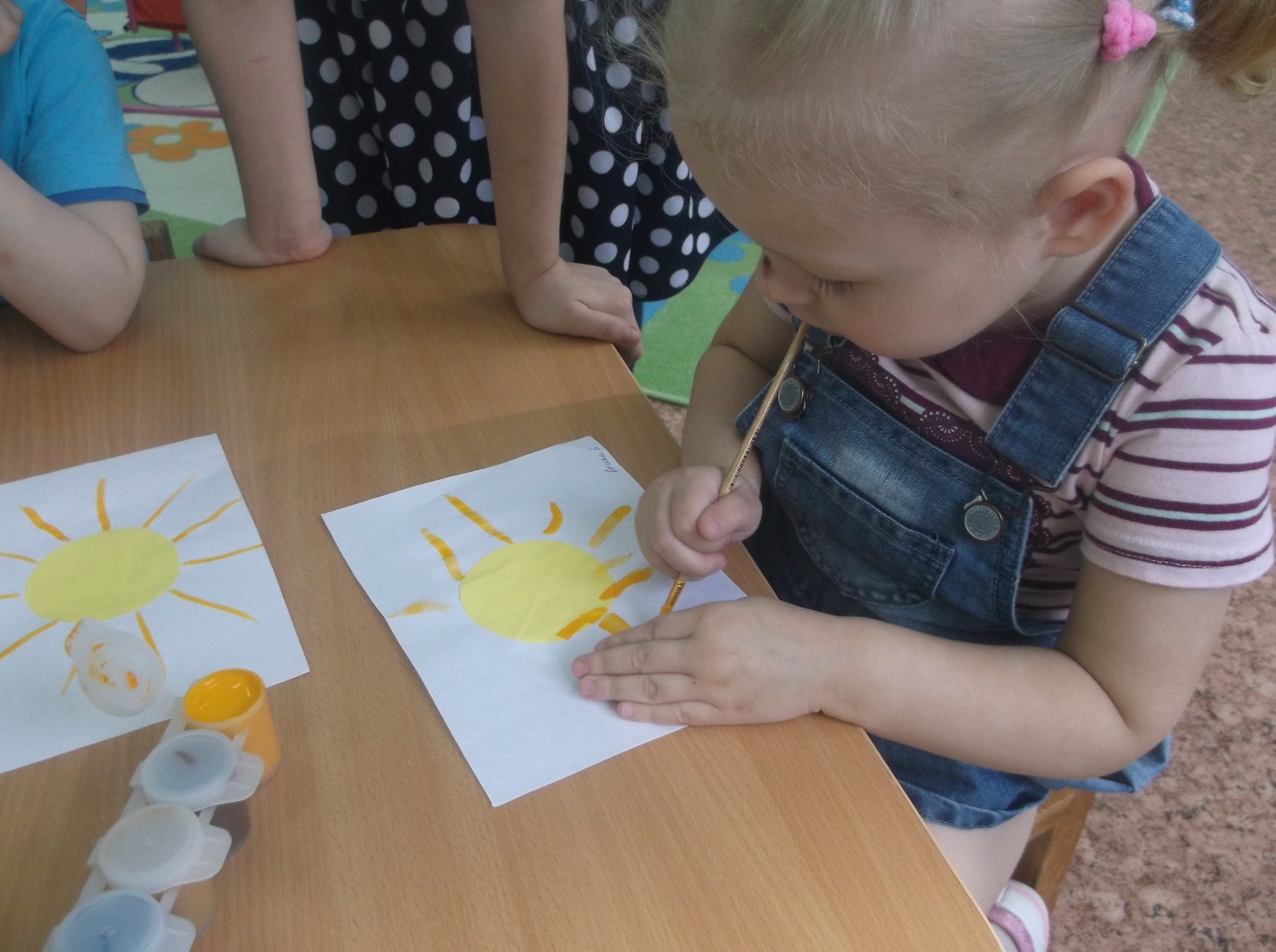 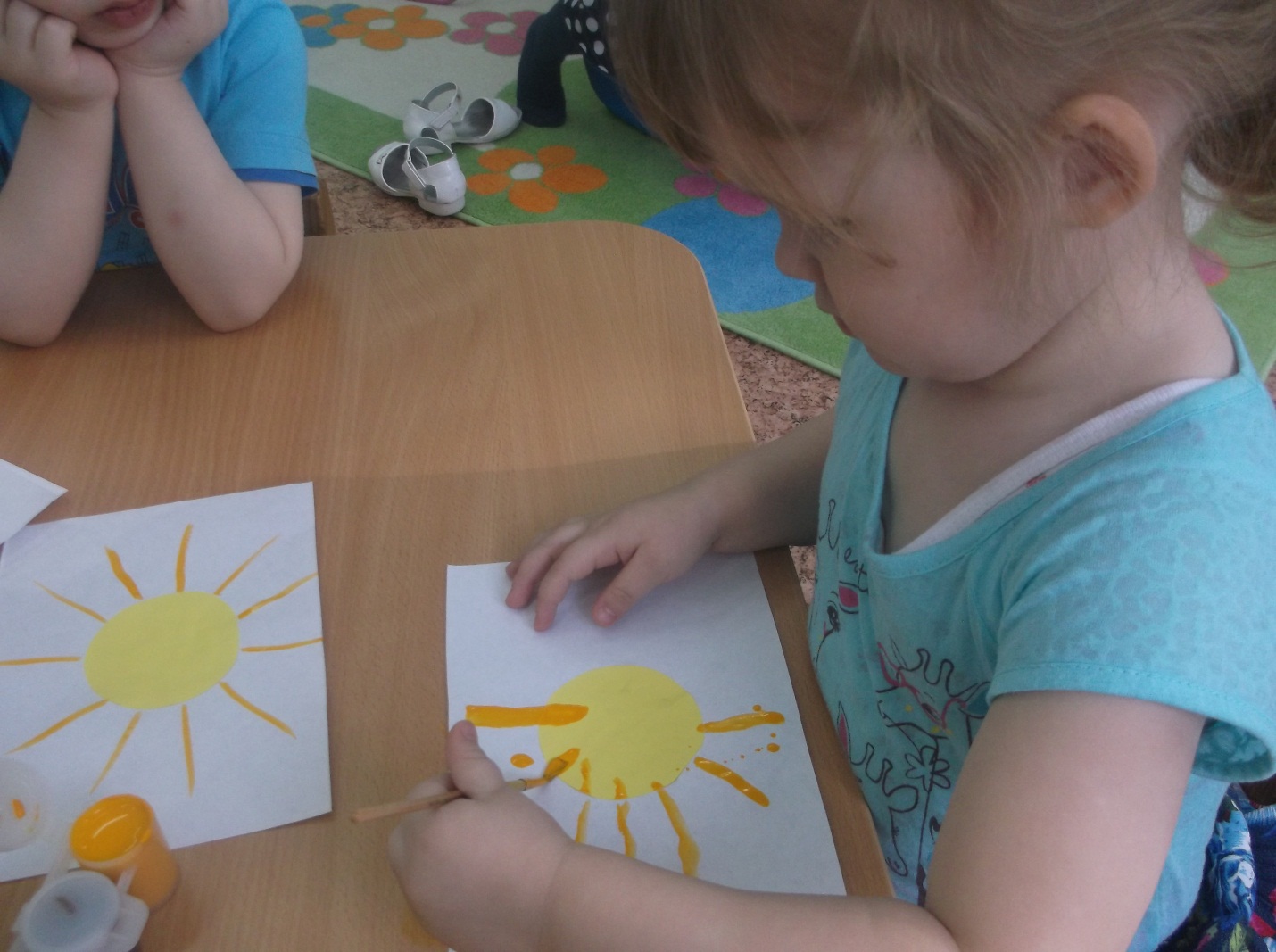 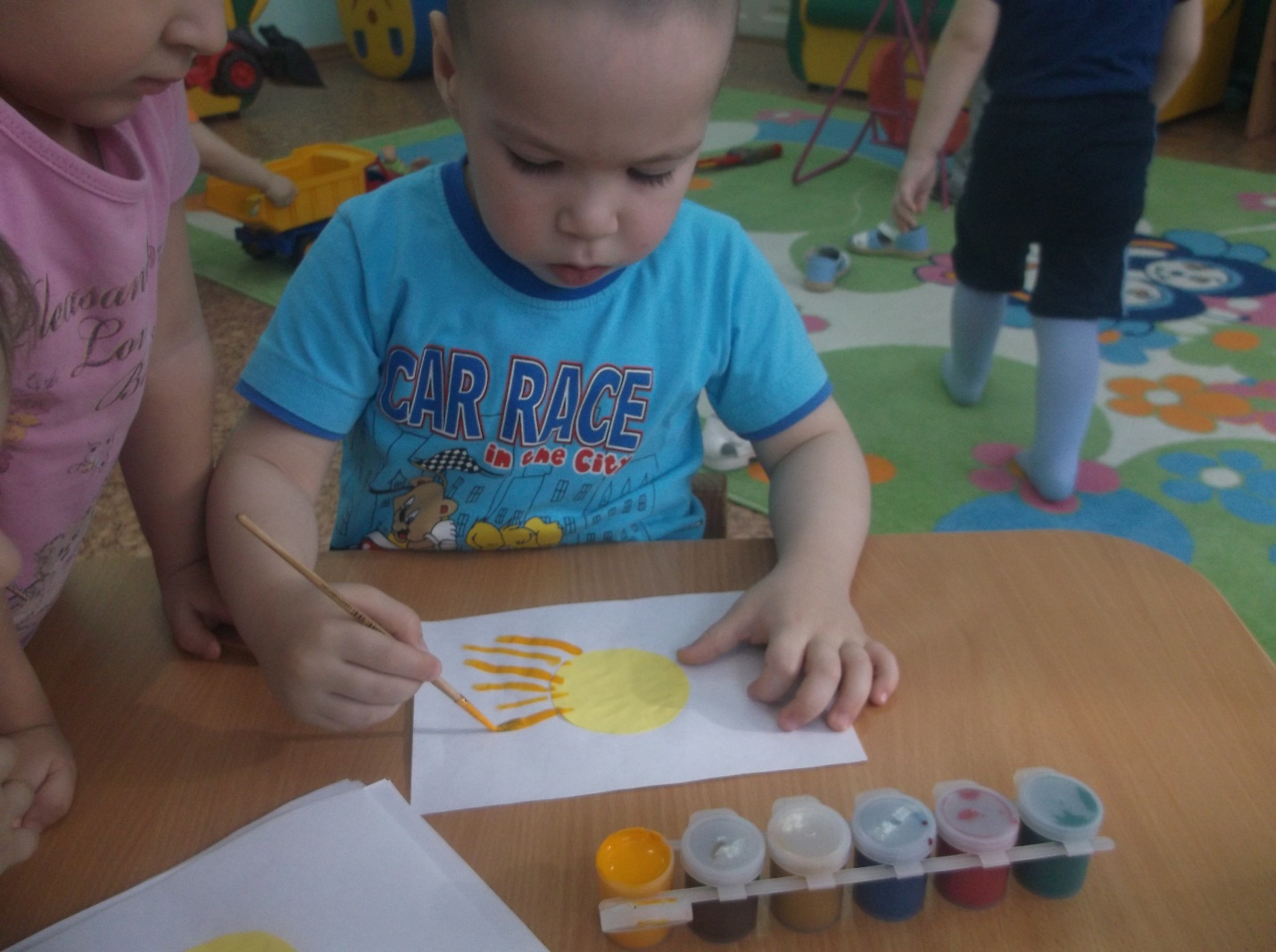 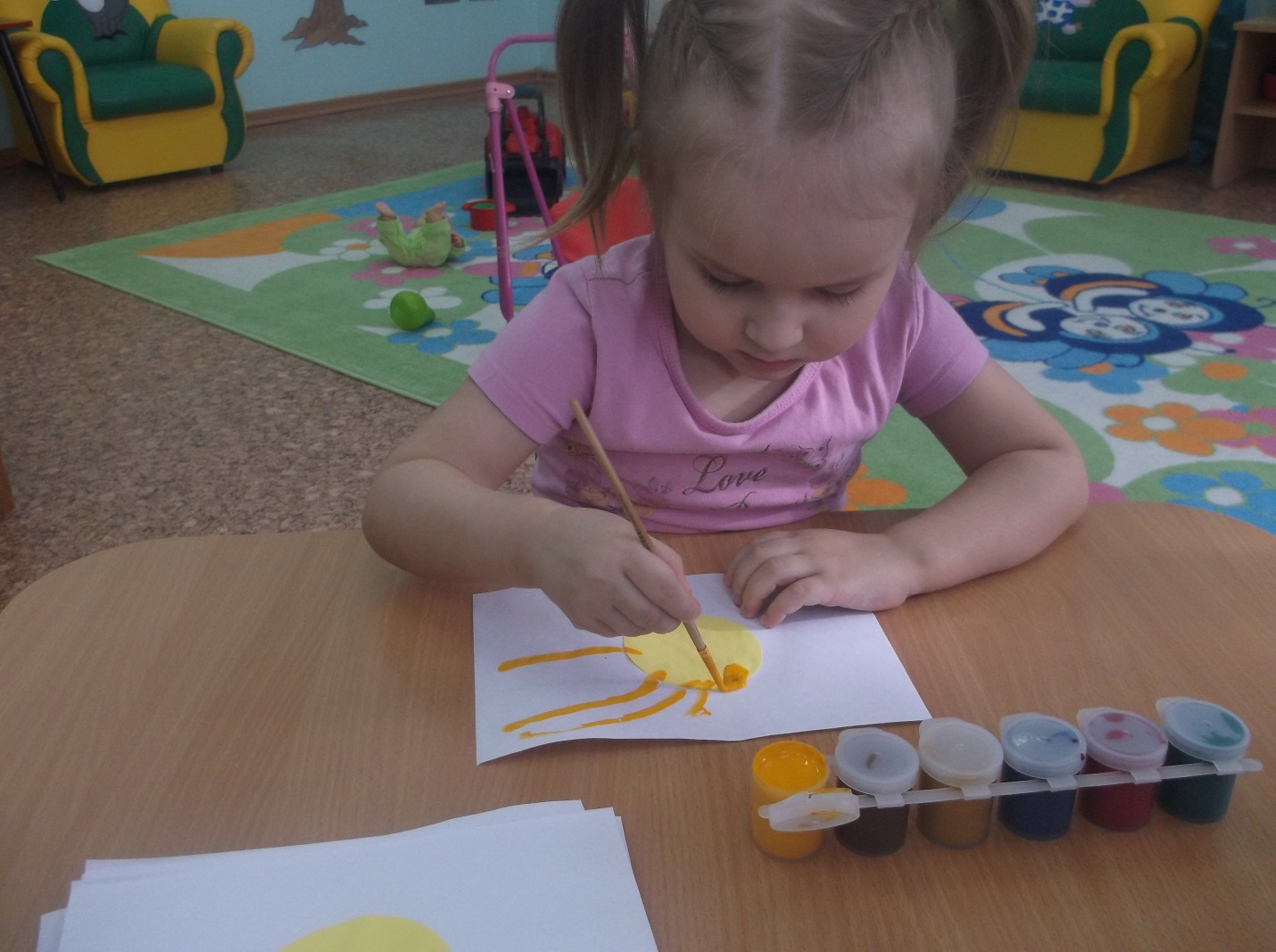 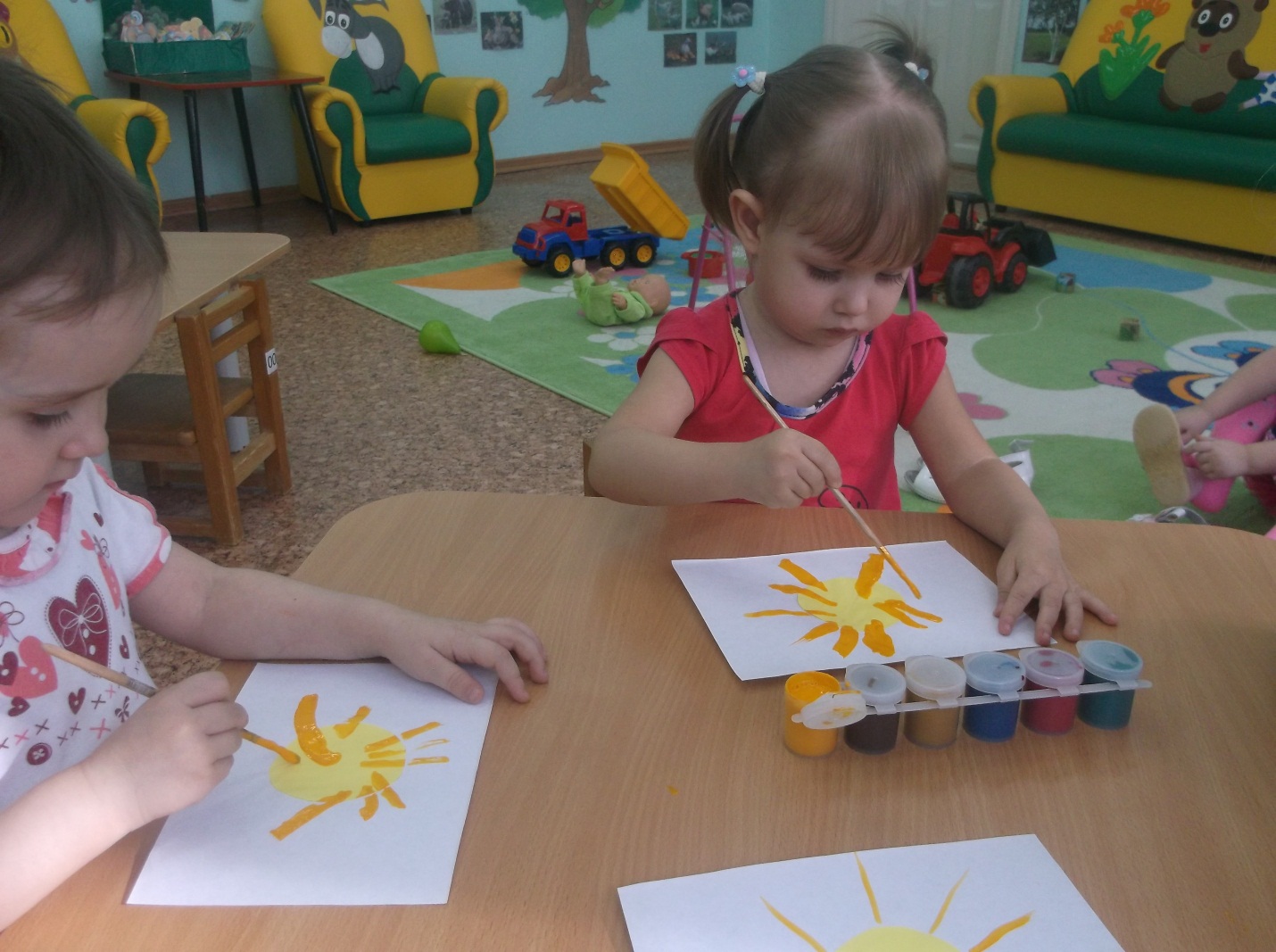 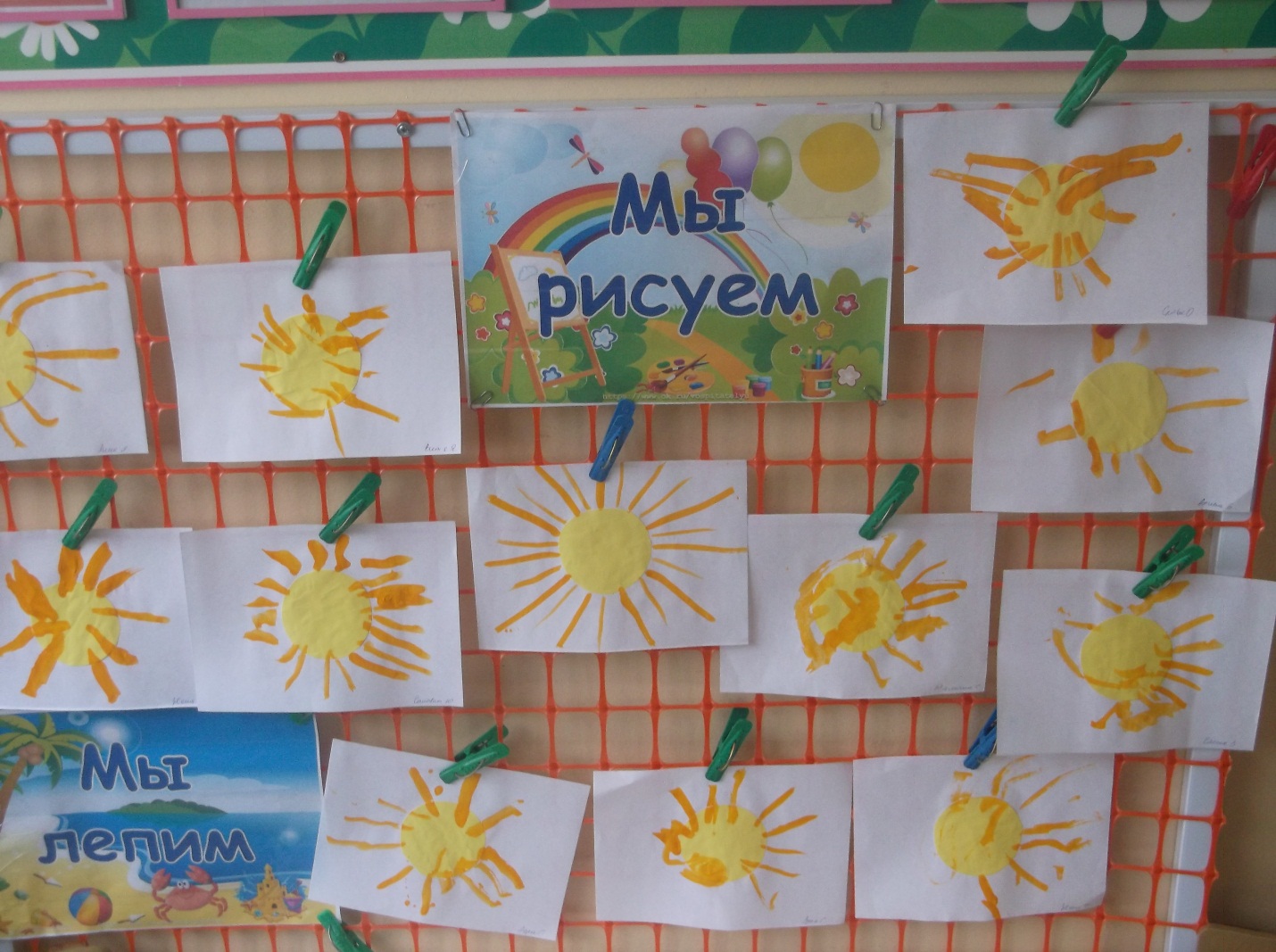 